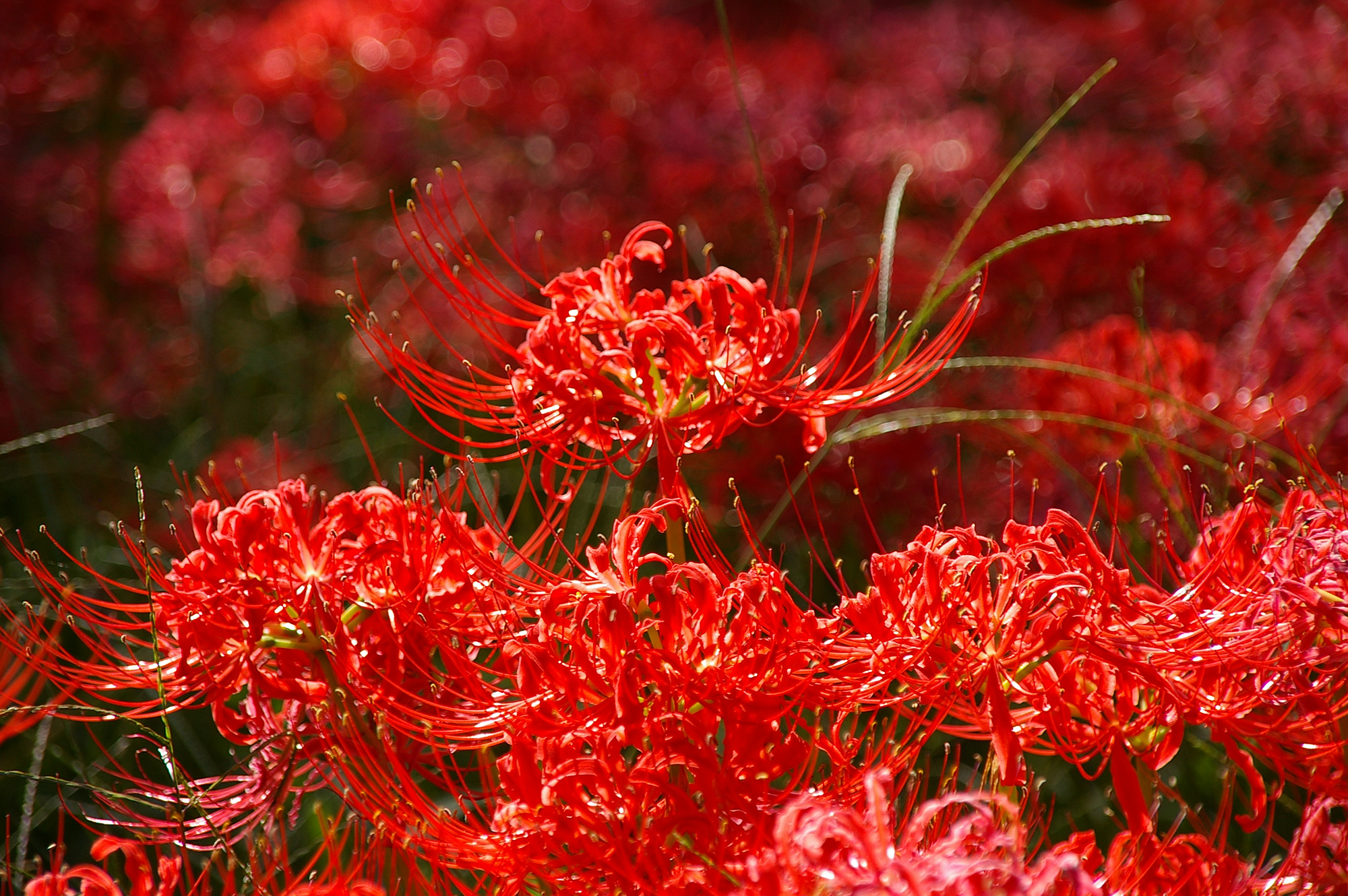 さいたま禅会主催　日暮里・擇木道場にて秋の摂心会９月29日（木）～10月２日（日）
　　都会の落ち着いた禅道場で、心静かに自分を見つめる時間を持ちませんか？ ＜師家＞仰月庵呼龍老師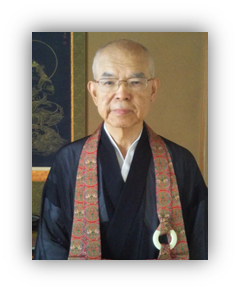 ＜提唱＞無門関＜場所＞⼈間禅擇⽊道場 　〒110-0001 台東区⾕中7-10-10 　⽇暮⾥駅南⼝徒歩3分＜参加費＞⼀般3000円 （提唱込） 途中参加可＜食事＞菜食・ビーガン　1回300円＜申し込み・お問合せ＞笠倉 080-5047-9885/ zen@gyokukei.jp＜HP＞https://ningenzen.org/free/saitama